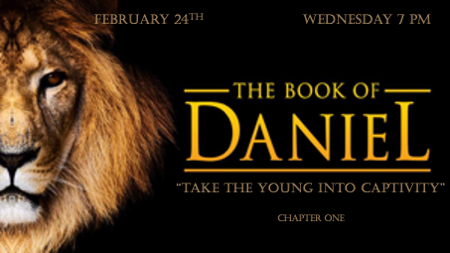 Parallels Within the Three Waves of Israel’s Captivity*Daniel1:1 In the third year of the reign of Jehoiakim king of Judah, Nebuchadnezzar king of Babylon came to Jerusalem and besieged it. 2 And the Lord delivered Jehoiakim king of Judah into his hand, along with some of the articles from the temple of God. These he carried off to the temple of his god in Babylonia and put in the treasure house of his god.3 Then the king ordered Ashpenaz, chief of his court officials, to bring into the king's service some of the Israelites from the royal family and the nobility— 4 young men without any physical defect, handsome, showing aptitude for every kind of learning, well informed, quick to understand, and qualified to serve in the king's palace. He was to teach them the language and literature of the Babylonians.The Waves of Judgement V:1 There was a breach within the Capital of the nation of Israel. (606 B.C.)V:2-3 The enemy nation becomes the focus of Israel. (Babylon or modern-day Iraq)V:4 The young (college level) were taken captive for a re-training process and were forced to serve the enemy of their homeland.The 1st and the 2nd wave changed Israel’s governing process and their way of life.The 3rd wave destroys their capital and the nation.The 3rd wave was complete in the 20th year of judgement. (586 BC)Matthew 24:8 Is about birth pains, and the mystery of pregnancy, attached to end-time judgement.*Daniel 1:8 But Daniel resolved not to defile himself with the royal food and wine, and he asked the chief official for permission not to defile himself this way. 9 Now God had caused the official to show favor and compassion to Daniel, 10 but the official told Daniel, "I am afraid of my lord the king, who has assigned your food and drink. Why should he see you looking worse than the other young men your age? The king would then have my head because of you." 12 "Please test your servants for ten days: Give us nothing but vegetables to eat and water to drink.15 At the end of the ten days they looked healthier and better nourished than any of the young men who ate the royal food.17 To these four young men God gave knowledge and understanding of all kinds of literature and learning. And Daniel could understand visions and dreams of all kinds.God Gives Knowledge and UnderstandingV:8-17  Training up our young in the way they should go, will enable them to handle the days of evil.V:9 The enemy wants to control them and assimilate them into their culture. V:17 The young must know how to receive knowledge from God’s Word.Daniel 1:19 The king talked with them, and he found none equal to Daniel, Hananiah, Mishael and Azariah; so, they entered the king's service. 20 In every matter of wisdom and understanding about which the king questioned them, he found them ten times better than all the magicians and enchanters in his whole kingdom. 21 And Daniel remained there until the first year of King Cyrus.A Biblical Worldview Education is 10 X BetterDaniel 1:19 None were equal to those that honored God. A true witness to the world.V:20 Daniel did not just survive. Daniel thrived and outlasted the enemy’s tenure. Daniel influenced the people of two empires!The young people of Israel did not bow to the enemy. They became the power of God in the midst of a forsaken time, within their history.